АДМИНИСТРАЦИЯ ГОРОДА ЕВПАТОРИИ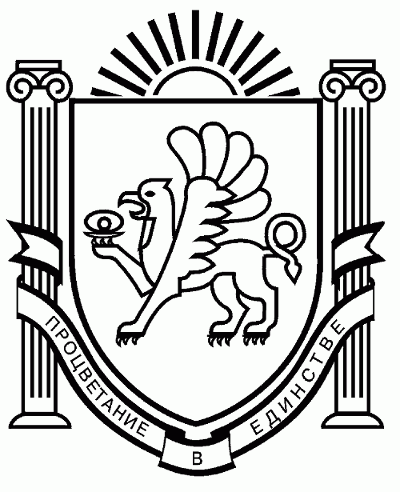 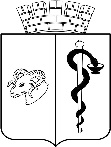 РЕСПУБЛИКИ КРЫМПОСТАНОВЛЕНИЕ_______________                                                                                                      №  _________ЕВПАТОРИЯО внесении изменений в постановление администрации города Евпатории Республики Крым от 27.01.2021 № 50-п «Об утверждении муниципальной программы «Развитие культуры и укрепление межнационального согласия на территории городского округа Евпатория Республики Крым»В соответствии со статьей 179 Бюджетного кодекса Российской Федерации, Федеральным законом от 06.10.2003 № 131-ФЗ «Об общих принципах организации местного самоуправления в Российской Федерации», Законом Республики Крым                от 21.08.2014 № 54-ЗРК «Об основах местного самоуправления в Республике Крым», Законом Республики Крым от 28.11.2014 № 16-ЗРК/2014 «О межбюджетных отношениях в Республике Крым», с изменениями, Законом Республики Крым от 07.12.2023                      № 496-ЗРК/2023 «О бюджете Республики Крым на 2024 год и на плановый период 2025 и 2026 годов», постановлением Совета министров Республики Крым от 14 марта 2023 года № 199 «Об утверждении Государственной программы Республики Крым «Развитие культуры, архивного дела и сохранение объектов культурного наследия Республики Крым», с изменениями, Уставом муниципального образования городской округ Евпатория Республики Крым, решением Евпаторийского городского бюджета от 14.12.2022 № 2-62/1 «О бюджете муниципального образования городской округ Евпатория Республики Крым на 2023 и плановый период 2024 и 2025 годов», с изменениями, решением Евпаторийского городского совета от 15.12.2023 № 2-76/1 «О бюджете муниципального образования городской округ Евпатория Республики Крым на 2024 год и на плановый период 2025 и 2026 годов», Порядком разработки, реализации и оценки эффективности муниципальных программ, утвержденным постановлением администрации города Евпатории Республики Крым от 19.02.2019 № 217-п, с изменениями 26.07.2021 № 1325-п, от 26.12.2022 № 3441-п, Перечнем муниципальных программ городского округа Евпатория Республики Крым, утвержденным постановлением администрации города Евпатории Республики Крым от 10.08.2023 № 2520-п, администрация города Евпатории Республики Крым п о с т а н о в л я е т:1. Внести в постановление администрации города Евпатории Республики Крым от 27.01.2021 № 50-п «Об утверждении муниципальной программы «Развитие культуры и укрепление межнационального согласия на территории городского округа Евпатория Республики Крым», с изменениями от 27.07.2023 № 2342-п, от 04.12.2023 № 3728-п следующие изменения:1.1. В приложении к постановлению:	В паспорте муниципальной программы «Развитие культуры и укрепление межнационального согласия на территории городского округа Евпатория Республики Крым»:1.1.1. Заменить строки на:1.1.2. Заменить строки на :1.2. Раздел 8 изложить в следующей редакции:«Реализация программы осуществляется за счет средств местного бюджета, бюджета Республики Крым и федерального бюджета. Объем средств, предусмотренных на реализацию программы, подлежит ежегодному уточнению при формировании бюджета муниципального образования городской округ Евпатория Республики Крым на очередной финансовый год и плановый период. Программа подлежит приведению в соответствие с решением о бюджете не позднее двух месяцев со дня вступления его в силу. Главным распорядителем средств местного бюджета, реализующим мероприятия программы, является департамент культуры, спорта, молодежной политики и межнациональных отношений администрации города Евпатории Республики Крым.Главным распорядителем средств федерального бюджета, республиканского бюджета и местного бюджета, реализующим мероприятие программы 5.1. Установка мемориальных знаков, проведение восстановительных работ по сохранению объектов культурного наследия в рамках реализации федеральной целевой программы «Увековечение памяти погибших при защите Отечества на 2019 –2024 годы» является ДКСМПиМО АГЕ РК;  учреждения,  подведомственные ДКСМПиМО АГЕ РК; департамент городского хозяйства администрации города Евпатории Республики Крым; учреждения, подведомственные департаменту городского хозяйства  администрации города Евпатории Республики Крым.Главным распорядителем средств местного бюджета, реализующим мероприятия программы 5.2. Капитальный ремонт муниципального бюджетного учреждения дополнительного образования «Евпаторийская детская школа искусств», расположенного по адресу: Республика Крым, г. Евпатория, ул. Демышева, 129; 5.3. Осуществление работ по строительству, реконструкции, капитальному и текущему ремонту учреждений культуры, в том числе являющихся памятниками архитектуры (проектно-изыскательные, проектно-сметные, строительно-монтажные работы, историко-архитектурные заключения, экспертиза сметной стоимости, приобретение стройматериалов); разработка проекта модернизации помещений; 5.6. Мероприятия по увековечению памяти погибших при защите Отечества является отдел городского строительства администрации города Евпатории Республики Крым.Главным распорядителем средств местного бюджета, реализующим мероприятия программы 5.7. Разработка документации по определению границ территории и зон охраны памятников и проведение государственной историко-культурной экспертизы проектной документации является отдел архитектуры и градостроительства администрации города Евпатории Республики Крым.Общий объем финансирования мероприятий в 2021 – 2026 годах составляет                            1 274 703,76338 тыс. рублей, в том числе по годам:                                                               тыс. руб. Объем бюджетных ассигнований на финансовое обеспечение реализации программы носит прогнозный характер. В рамках календарного года целевые показатели и затраты по мероприятиям программы уточняются в установленном законодательством порядке с учетом выделяемых бюджетных ассигнований.Сведения о ресурсном обеспечении реализации программы и прогнозная оценка расходов по источникам на реализацию программы представлены в приложении 3 к настоящей программе.».1.3. Утвердить приложение 3 к муниципальной программе в новой редакции согласно приложению.2. Настоящее постановление вступает в силу со дня его обнародования на официальном портале Правительства Республики Крым – http://rk.gov.ru в разделе: «Муниципальные образования», подраздел – «Евпатория», а также на официальном сайте муниципального образования городской округ Евпатория Республики Крым –                 http://my-evp.ru в разделе «Документы», подраздел «Документы администрации»  в информационно-телекоммуникационной сети общего пользования и подлежит опубликованию информационного сообщения о нём в печатных средствах массовой информации, учрежденных органом местного самоуправления городского округа Евпатория.3. Контроль за исполнением настоящего постановления оставляю за собойВрио главы администрации городаЕвпатории Республики Крым                                                       И.И.ПросоедовСоисполнители муниципальной программыДепартамент культуры, спорта, молодежной политики и межнациональных отношений администрации города Евпатории Республики Крым; отдел городского строительства администрации города Евпатории Республики Крым; отдел архитектуры и градостроительства администрации города Евпатории Республики КрымОбъем и  источники финансирования    
муниципальной программы,  в том числе по годам:       Расходы (тыс. рублей)Расходы (тыс. рублей)Расходы (тыс. рублей)Расходы (тыс. рублей)Расходы (тыс. рублей)Расходы (тыс. рублей)Расходы (тыс. рублей)Объем и  источники финансирования    
муниципальной программы,  в том числе по годам:       Итого.2022 г.2023 г.2024 г.2025 г.2026 г.Всего, в т.ч.:1 274 703,76338182 601,34386233 788,01253207 030,61451216 479,67648199 465,86600235 338,25000Средства федерального бюджета14 207,995996 456,19312356,349316 245,403321 150,050240,000000,00000Средства бюджетов субъектов Российской Федерации10 565,453970,000000,000000,0000010 565,453970,000000,00000Средства бюджета  Республики Крым          15 187,93074462,4367413 484,10122856,86382168,52896108,00000108,00000Средства бюджета городского округа 1 234 742,38268175 682,71400219 947,56200199 928,34737204 595,64331199 357,86600235 230,25000Другие источники ------Год2021 год2022 год2023 год2024 год2025 год2026 годИтогоСредства федерального бюджета6 456,19312356,349316245,403321 150,050240,000000,0000014 207,99599Средства бюджетов субъектов Российской Федерации0,000000,000000,0000010 565,453970,000000,0000010 565,45397Средства бюджета  Республики Крым          462,4367413 484,10122856,86382168,52896108,00000108,0000015 187,93074Средства бюджета городского округа: 175 682,71400219 947,56200199 928,34737204 595,64331199 357,86600235 230,250001 234 742,38268Всего:182 601,34386233 788,01253207 030,61451216 479,67648199 465,86600235 338,250001 274 703,76338